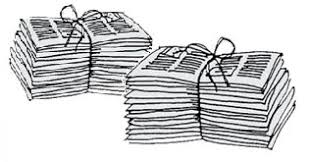 ZŠ a MŠ Dolní Loučky organizuje SBĚR PAPÍRUod 17. 10. do 21. 10. 2022kontejner bude přistaven ve dvoře školybalíky papíru o maximální hmotnosti 15 kgod 6:30 do 14:00 a od 16:00 do 17:00NESMÍTE DOVÁŽET KARTONY.Časopisy a papír mohou být v kartonových krabicích.Děkujeme za pochopení a podporu této akce